Pears with Creamy Cinnamon DipFresh pears served with a cream cheese/cinnamon dip.Ingredients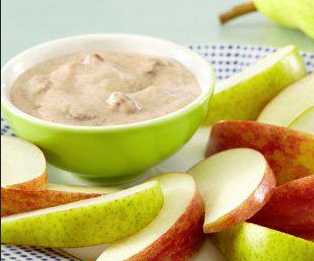 4 oz Cream Cheese, light, classic2 tbsp sugar3/4 tsp ground cinnamon1/4 cup fat free milk1/2 tsp vanilla extract2 each medium pears DirectionsPlace the cream cheese, sugar, and cinnamon in a bowl and beat on a low speed until blended. Add the milk and vanilla and beat until smooth. Serve with pears. Makes 3 servingsNutrition Facts: Calories 173.3Total Fat 7g Total Carbohydrates 28.1g 	 Dietary Fiber 4.2g 	 Protein 5.2g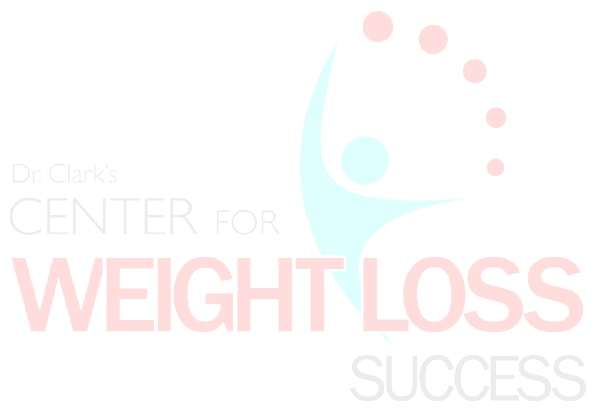 From dlife.com